Sterling Bishop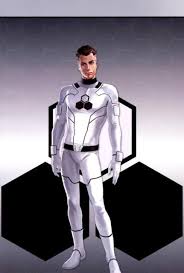 General Background known by everyone:Sterling Bishop was a upper middle class kid with an engineer father and physics professor for a mom.  He shattered a knee in high school and ended hooked on pain killers.  He took to the streets for a year hustling to feed his habit.  His sister saved his life when he overdosed, and she died nine months later when a doctor misdiagnosed her condition.  At a crossroads, Sterling opted to course correct, went back to school and got his life in order.  However, he stayed estranged from his family.He started his career off as a medical researcher at Ling Standard Products in the science division. I thrived there and patented a breakthrough in anti-aging although the research also brought some beauracratic issues and a rival scientist accused me of stealing his work.  He left Ling fairly suddenly and moved to Sternmetal Horizons in their science division.  I thrived there working as a physician and continuing my side research that focused on drugs that alleviated the negative effects of stopping the useage of Anagathics (and may have dabbled myself).  Colleagues would have told you that he had solid medical skills, and he would tell you that they underestimated his abilities.He left after 6 years – word on the street is that he struggled conforming to the research restrictions. He has stayed out of the public eye for the last three years and many assume he retired.   Here is some specific information that individual characters know about me:Alan: we met aboard a merchant far trader vessel a few years back where I was overseeing the transport of some medicinal supplies.  We talked a little about the irony that we both worked at Sternmetal.  Darren:  you and Sterling may have come across each other in dive bars the past few years.  If so, you see him in the back, drinking a little, and quietly conducting business with a variety of sources.  Or, we may have crossed paths at a tattoo place since I sport a few myself.Jim: we met at Ling when I was working on a secret project regarding psi drugs and enhancing latent psi abilities. I was the researcher who catalogued the effects of our subjects.   Paul:  You and he met when you both worked at Sternmetal when we collaborated on a couple of projects.  You are one of the few folks whose work he actually respects, and he has confided in you including some of the more unsettling parts of his life.  You also know he is intent on making his financial mark on these worlds, and he will often approach you with a variety of money making schemes – some viable and some not.   He’s been out of touch for a few years but recently re-established contact.